Date: 11 May 2010                                                        Name: Whaea JeanetteI am learning to create MPods (Memory Pods) that will help me think and recall facts about a particular topic.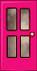 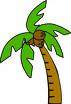 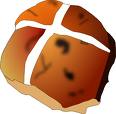 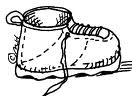 